KLASY 2B3 I 2F4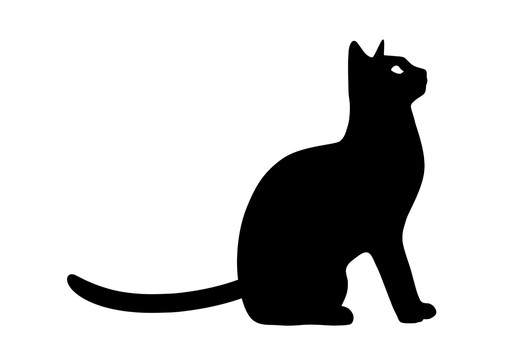 SERDECZNIE ZAPRASZAJĄ WSZYSTKIE KLASYDO UCZESTNICTWA W NOWEJ – ONLINE – FORMIEOTRZĘSIN 2020!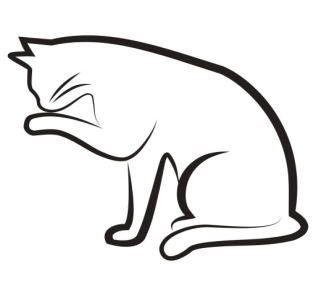 Pierwszaki będą walczyć ze sobą w następujących konkurencjach: ”kopernikańsko przerobiona” piosenka z teledyskiemportret wychowawcy w stylu wylosowanej kreskówki zdjęcie klasowe w klimacie wylosowanego serialuFilmy będzie można obejrzeć w najbliższy piątek na lekcji trzeciej – zostaną one opublikowane na szkolnej grupie „Kopernikarze” na Facebooku, a na półpiętrach powstaną wystawy zdjęć klasowych i prac plastycznych.Do końca weekendu (tj. 11.10.2020r.) będzie również trwało zdalne głosowanie na najlepszą piosenkę z teledyskiem – nagrodę publiczności dostanie klasa, pod filmem której będzie największa ilość reakcji.Więcej informacji w wydarzeniu na Facebooku .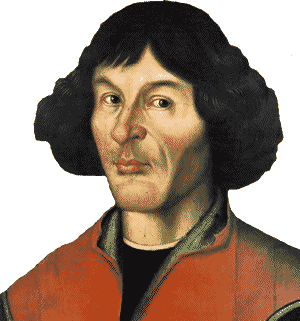 SERDECZNIE ZAPRASZAMY DO ZABAWY!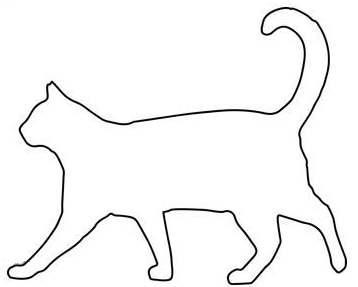 